МУНИЦИПАЛЬНОЕ АВТОНОМНОЕ ДОШКОЛЬНОЕ ОБРАЗОВАТЕЛЬНОЕ УЧРЕЖДЕНИЕ «ДЕТСКИЙ САД № 92 ОБЩЕРАЗВИВАЮЩЕГО ВИДА»Картотека пальчиковых игр (вторая группа раннего возраста)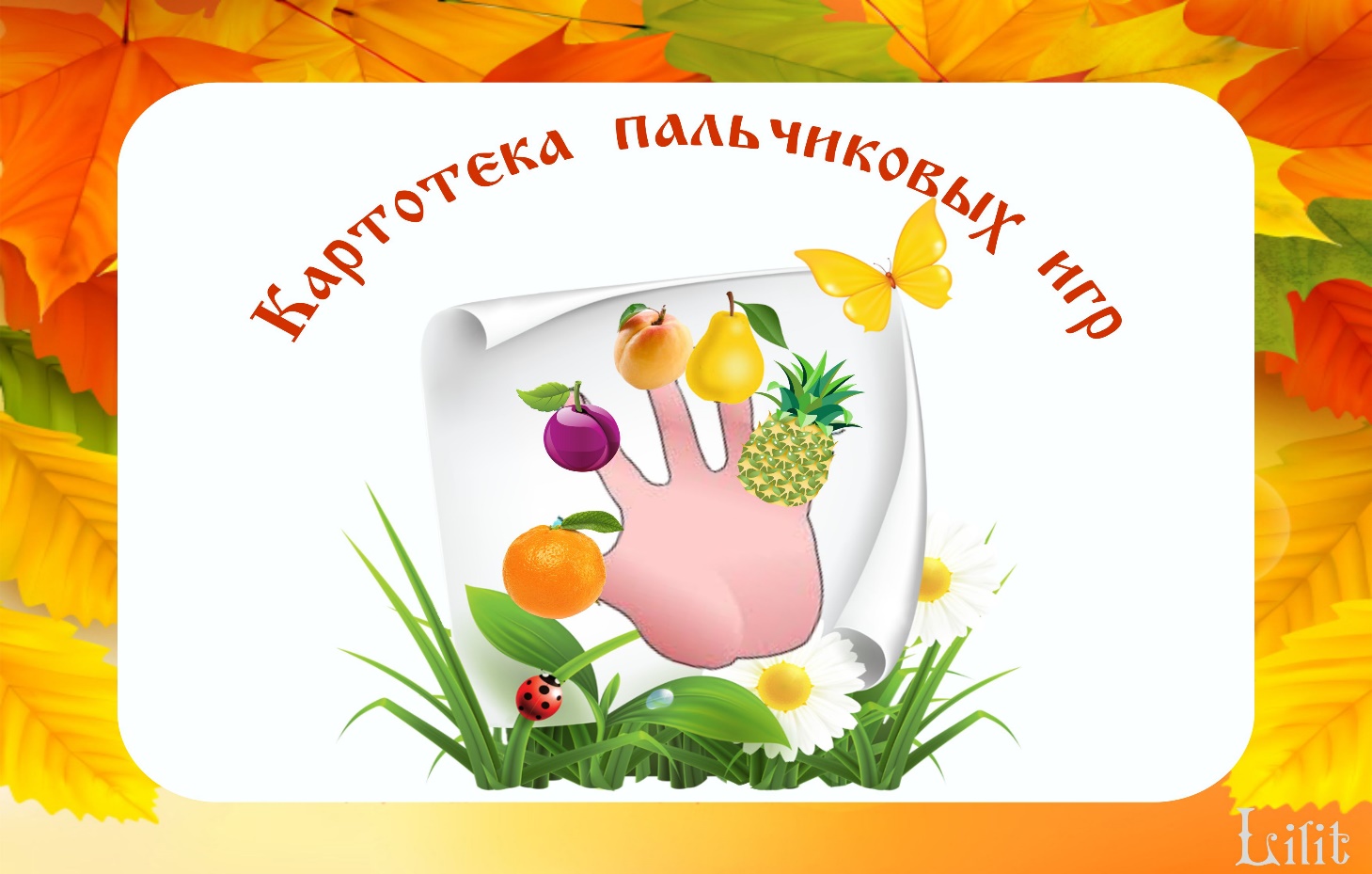 https://nsportal.ru/detskiy-sad/zdorovyy-obraz-zhizni/2022/12/05/kartoteka-palchikovye-igryВыполнила:                                                                        Г.А.Курьерова Сентябрь 2020г.Актуальность темы:Актуальность работы по развитию мелкой моторики детей раннего возраста обусловлена возрастными психологическими и физиологическими особенностями детей. В раннем и младшем дошкольном возрасте интенсивно развиваются структуры и функции головного мозга ребенка, что расширяет его возможности в познании окружающего мира. Всестороннее представление об окружающем предметном мире у человека не может сложиться без тактильно – двигательного восприятия, так как оно лежит в основе чувственного познания. Именно с помощью тактильно – двигательного восприятия складываются первые впечатления о форме, величине предметов, их расположении в пространстве. Чтобы научить малыша говорить, необходимо не только тренировать его артикуляционный аппарат, но и развивать мелкую моторику рук. Вместе с разучиванием пальчиковых игр у ребенка развивается не только речь, но и пополняется  и расширяется представление об окружающем мире. Цель: способствовать накоплению сенсорного опыта ребенка через развитие зрительного, слухового и тактильного восприятия, развивать мелкую моторику руки, понимание речи, расширять представление об окружающем, способствовать гармоничному развитию   детей.Задачи:Для детей1. Выявить основные факторы, осложняющие становлению образной и правильной речи у детей раннего возраста.2. Составить перспективный план работы по развитию мелкой моторики рук.3. Подобрать и оформить дидактические игры и пособия по развитию мелкой моторики рук для уголка по сенсомоторному развитию детей 2-3 лет.4. Развивать понимание речи и активизировать словарь, посредством изучения пальчиковых и речевых игр.3. Обучение детей сенсомоторным играм.СОДЕРЖАНИЕКартотека пальчиковых игр для второй группы  раннего возрастаСентябрь"Ладушки – ладушки"Цель: формировать у ребёнка положительный эмоциональный настрой на совместную работу, развивать ощущение собственных движений.Ход игры:Ладушки – ладушки! (хлопаем в ладоши, сопровождая действия стихотворным текстом)Пекла бабка оладушки. Маслом поливала,Детушкам давала.Хороши оладушкиУ нашей милой бабушки!"Сорока – сорока"Цель: Активизировать движения пальцев рук.Ход игры:Сорока – сорока(указательным пальцем правой руки выполняютсяКашу варила, движения по ладони левой руки. ДействияДеток кормила.  сопровождаются словами, загибаем пальчикиЭтому дала, ( Мизинец)Этому дала, (Безымянный)Этому дала, (Средний)Этому дала,(Указательный)Этому дала.(Большой.)"Как у нашего кота"Цель: Учить выполнять игровые задания, развивать мелкую моторику рук.Ход игры:Как у нашего кота (дети выполняют движения, сопровождая их стихотворным текстом)Шубка очень хороша, Как у котика усыУдивительной красы.Глаза смелые,Зубки беленькие. "Ладошки"Цель: Развивать моторику рук.Ход игры:Ладошки вверх,   (дети выполняют движения, сопровождая ихЛадошки вниз,    стихотворным текстом)Ладошки на бочок–И сжали в кулачок."Мальчик – пальчик"Цель: Активизировать движения пальцев рук.Ход игры:Дети по очереди поглаживают пальцы, сперва на одной, а потом на другой руке.Пальчик – мальчик, где ты был?  (Поглаживают большой палец)Я на речке братьев мыл.   (Моют ручки,)С этим братцем в лес ходил, (Поглаживают указательный палец)С этим братцем щи варил, (Средний палец)С этим братцем кашу ел, (Безымянный палец,)С этим братцем песни пел. (Мизинец.)"В детский сад идти пора"Цель: Активизировать движения пальцев рук.Октябрь"Где же ручки"Цель: Активизировать движения пальцев рук.Ход игры:Где же, где же наши ручки, ( Прячут руки за спиной)Наши ручки, наши ручки?2 разаВот ручки, наши ручки,   (Выполняют движения «фонарики»)Пляшут, пляшут наши ручки( Сжимают и разжимают кулачки)Пляшут, пляшут наши ручки. Поплясали стоп!Где же, где же наши ножки,  (Приседая, закрывают ножки руками.)Наши ножки, наши ножки?(2 раза)Вот ножки, наши ножки(Выставляют ножки на каблучок)Пляшут, пляшут наши ножки!Пляшут, пляшут наши ножки. Поплясали стоп!Где же, где же наши детки…  (Закрывают лицо ладонями)Вот детки, наши детки  (Хлопают ладонями по груди)Пляшут, пляшут наши детки…(Подпрыгивают на месте.)Поплясали, стоп!"Водичка, водичка…"Цель: Развивать моторику обеих рук.Ход занятия: Движения выполняются в соответствии с текстом.Водичка, водичка Умой моё личико.   (Ладонями «умываем» лицо)Чтобы глазки смотрели,  (Поморгать глазками)Чтобы щечки краснели.     (Потрите ладонями щеки)И кусался зубок.         (Пощёлкать зубами)Чтоб смеялся роток       (Широко улыбнуться)«Пальчик  -  пальчик»Цель: развивать движения кистей и пальцев рук, развивать умение понимать речь и повторять за взрослым отдельные слова, фразы.Ход занятия:Пальчик о пальчик тук да тук (2 раза)Хлопай, хлопай, хлопай ( хлопают в ладоши)Ножками топай, топай(2 раза)Спрятались, спрятались(закрыть лицо руками)Пальчик о пальчик тук да тук ( 2 раза)"Ёжик"Цель: развивать движения кистей и пальцев рук, развивать умение понимать речь и повторять за взрослым отдельные слова, фразы.Добрый ёжик, добрый ёж (дети крутят кулачки)На клубочек он похож, ( перед собой)У ежа иголка иголки очень - очень колки (Дети сжимают и разжимают кулачки)Ёжик, ёжик, чудачок, где ты прячешься дружок? (прячут руки за спину)Покажи иголки, очень - очень колки (сжимают и разжимают кулачки)«Цирк. Зоопарк»Цель: Развивать моторику обеих рук.В зоопарк пришли зайчата, Медвежата, барсучата,Лягушата и енот: На зелёный, на лужок,Приходи и ты, дружок.Сгибание пальцев в кулак в ритме потешки. При перечислении животных считать пальцы на обеих руках поочерёдно«Дикие животные»Цель: Активизировать движения пальцев рук.Заяц и ёжик навстречу друг другу (Указательные и средние пальцы обеих рук «идут»навстречу друг другу.)Шли по дорожке по полю, по лугу.Встретились – и испугались они. (Стукнуть кулачками.)Быстро бежали – поди догони! (Снова пальцы «идут», но теперь в разные стороны.)Это зайчонок, это бельчонок, (Сгибают пальцы в кулак, начиная с мизинца.)Это лисёнок, это волчонок,А это спешит, ковыляет спросонок (Вращают большим пальцем.)Бурый, мохнатый, смешной медвежонок.«Дикие птицы»Цель: Активизировать движения пальцев рук.Дятел дерево долбит: (Одна ладонь прямая – это «дерево», другая – «дятел» -кулачком стучите о неё.)Тук-тук-тук.Целый день в лесу стоит (Смена рук.)Стук-стук-стук. Безопасность и здоровьеАйболит зверей лечил,Всех зверюшек угостил:Белочке – орешки,Морковку – зайчишке,Мишке – медок,Ежику – грибок,Ну, а лисоньке – цветок!Каждый зверь благодарит:- Вот спасибо, Айболит!Ноябрь«Апельсин»Цель: развивать движения пальцев рук .Ход игры:Мы делили апельсин,                             Пальцы сжаты в кулачок.
Много нас, а он один.                             Пальцы разжимаем, и снова сжимаем
Эта долька – для ежа.                              Разгибаем по одному пальчику
Эта долька – для стрижа.                      Разгибают по одному пальцу на обеих
Эта долька – для утят.                             руках, начиная с больших, на каждое
Эта долька – для котят.                           название животного.
Эта долька – для бобра.
А для волка – кожура.                             Изображают пасть волка двумя
                                                                        руками. Разжимают пальцы
Он сердит на нас – Беда!!!                     Машут указательным пальцем
Разбегайтесь, кто куда!                          Разбегаются, шевеление пальчиками . "Капуста"Цель: Развивать моторику обеих рук.Ход игры:Мы капусту рубим, рубим, (Движения прямыми ладонями вверх, вниз)Мы капусту солим, солим, (Поочерёдное поглаживание подушечек пальцев)Мы капусту трём, трём, (Потирать кулачок о кулачок)Мы капусту жмем, жмём.(Сжимать и разжимать кулачки).  "Пальчики" Цель: развивать движения кистей и пальцев рук, развивать умение понимать речь и повторять за взрослым отдельные слова, фразы.Ход игры: Поочерёдно разгибать все пальцы, начиная с мизинца, затем сгибать их в том же порядке. Раз – два – три – четыре – пять –Вышли пальчики гулять.Раз – два – три – четыре – пять –В домик спрятались опять.« Овощи – фрукты»Цель: Развивать моторику обеих рук.В огороде много гряд, (Сжимают и разжимают пальцы.)Тут и репа, и салат, (Загибают пальцы поочерёдно.)Тут и свёкла, и горох,А картофель разве плох?Наш зелёный огород (Хлопают в ладоши.)Нас прокормит целый год.«Посуда»Цель: Развивать моторику обеих рук.Из тарелок, как один, (Ладони вместе перед собой «тарелка».)Суп мы ложками едим. (Вращательные движения рукой с воображаемой ложкой.)Вилкой кушаем котлеты, (Указательный и средний пальцы выпрямлены, большой                                           палец придерживает безымянный и мизинец – «держим                                                 вилку».)Ножик режет нам омлеты. («Режем» прямой ладонью взад-вперёд.) «Рубим дрова»Цель: развивать движения кистей и пальцев рук, развивать умение понимать речь и повторять за взрослым отдельные слова, фразы.Чтобы печку растопить, (Складываем пальцы в замок)Надо дров нам нарубить.Рубим, рубим мы дровишки – (Имитируем действия дровосека)Пусть тепло будет детишкам.«Варись, варись, кашка»Цель: Развивать моторику обеих рук.Декабрь"Коготки"Цель: Развивать моторику обеих рук.Ход игры: Поджать подушечки пальцев правой руки к верхней части ладошки. Большой палец прижать к указательному. Произносить громко «мяу!» несколько раз. Можно продолжать игру со второй рукой. В заключение провести занятие двумя руками.У кошкиной  дочкиНа лапках коготочки. Ты их прятать не спеши, Пусть посмотрят малыши!"Кошка"Цель: Развивать моторику обеих рук.Точит кошка коготки, очень острые они (царапают коготками коленки)А кошачьи лапочки  - мягкие как тапочки  (плавно выставляют вперед то одну,                                                                        то  другую руку)Спрячет коготки в подушки, (широко расставляют пальцы и сжимают их                                                  в кулачок)и почешет лапкой ушко (гладят рукой ухо)Молочка попьет из миски (делают из рук миску и подносят её к рту)Очень ласковая киска (гладят руки)«Домашние животные»Цель: развивать движения кистей и пальцев рук, развивать умение понимать речь и повторять за взрослым отдельные слова, фразы.Вот, убрав царапки, кошка моет лапки. («Моем руки».)Мордочку и ушки (Круговые движения ладонью по лицу.)На своей макушке. (Чуть согнутые ладошки движутся за ушами – показываем,                     как кошка моет ушки.)Побежали вдоль реки (Двигают указательными и средними пальцами по                          поверхности стола от себя к краю.                          Повторяют несколько раз.)Котята наперегонки.«Домашние птицы»Цель: развивать движения кистей и пальцев рук, развивать умение понимать речь и повторять за взрослым отдельные слова, фразы.Зёрна курочка клюёт, (Обе ладошки вместе отклоняем от себя.)И цыплятки тут как тут. (Щепотки «клюют» по очереди.)В воду уточка нырнёт, (Ладошки вместе «ныряют» вперёд.)А цыплятки не нырнут. (Погрозили пальчиком.)У нас в горшке расцвёл цветок. (Ладошки изображают бутон)Чтоб стал красив он и высок, (Поднимаем «бутон» вверх)Раскрыл на утро лепестки, (Раскрываем ладошки)Должны работать корешки. (Опускаем ладошки вниз, соединив тыльной стороной)«Одежда»Цель: координация речи с движением. Развитие тонкой моторики. Работа над темпом и ритмом речи.Обуваем ножки бегать по дорожке. (Двумя пальцами «шагают» по столу.)Повторяй за мной слова: (Сжимают и разжимают пальцы.)Ножка – раз, ножка – два! (Ставят два пальца на стол и поднимают по одному.)В магазине покупают (Сжимают и разжимают пальцы.)И на ножки надеваютПапа, мама, брат и я – (Загибают пальцы на руках.)Любит обувь вся семья. («Шагают» пальцами по столу.)Я надену сапоги, (Показываем на ноги, туловище, голову.)«Курточку и шапку».И на руку каждую (Одна рука выпрямленными пальцами вверх, другая –                    проводит по мизинцу и ребру ладони, показывая                    направление надевания перчаток.)Натяну перчатку. (Смена рук.) Январь«Новый год»Цель: координация речи с движением. Развитие мелкой моторики. - Здравствуй, Дедушка Мороз! (Ладонь поглаживает подбородок – «бороду» Деда                                        Мороза.)Что в подарок нам принёс? (Руки вперёд ладонями вверх.)- Громкие хлопушки, (Хлопнуть в ладоши.)Сладости, игрушки. (Вертим кистями.) «Зима»Цель: координация речи с движением.Снег ложится на дома, (Руки разводим в стороны, ладонями вниз.)Улицы и крыши. (Руки «домиком».)Тихо к нам идёт зима, (Палец к губам. «Идём» указательным и средним пальцами                            одной руки.)Мы её не слышим… (Рука за ухом.)Что зимой мы любим делать? (Поочерёдно соединяют большой палец                                                      с  остальными.)В снежки играть,На лыжах бегать,На коньках по льду кататься, «Зимняя прогулка»Цель: координация речи с движением. Работа над темпом и ритмом речи.«Санки»Цель: Развитие тонкой моторики. Работа над темпом и ритмом речи.«Елочка» Цель: координация речи с движением. Развитие тонкой моторики. «Зимние забавы.»Цель: Развитие тонкой моторики. Работа над темпом и ритмом речи.Февраль«Наша армия».Цель: совершенствование точных движений руки и пальцев.Праздник «Солдаты»Цель: совершенствование точных движений руки и пальцев, оказание положительного действия на развитие речи.Мы солдаты, мы солдаты,Бодрым шагом мы идём. (Пальцы маршируют по столу.)В нашу армию, ребята,Просто так не попадёшь. (Пальцы сжаты в кулак, указательный палец                                           поднят вверх и покачивается вправо-влево.)Нужно быть умелыми,Сильными и смелыми (Ладонь вверх, пальцы растопырены, сжимаются и                               разжимаются.)"Паучок"Цель: развивать движения кистей и пальцев рук, развивать умение понимать речь и повторять за взрослым отдельные слова, фразы.Ход игры:  Руки скрещены. Пальцы каждой руки «Бегут» по предплечью, а затем по плечу другой руки. Паучок ходил по ветке, А за ним ходили детки.Дождик с неба вдруг полил, (кисти свободно опущены, выполняют стряхивающее движение (дождик)Паучков на землю смыл.  (Хлопок ладонями по столу, по коленям)Солнце стало пригревать, (ладони боковыми сторонами прижаты друг к другу, пальцы ) растопырены, качают руками (солнце светит)Паучок ползёт опять ,(действия аналогичны первоначальным)А за ним ползут все детки,Чтобы погулять по ветке. "Червячки"Цель: развивать движения кистей и пальцев рук, развивать умение понимать речь и повторять за взрослым отдельные слова, фразы.Раз, два, три, четыре, пять, (идут по столу указательным и средним пальцамиЧервячки пошли гулять. (остальные пальцы поджаты к ладони)Вдруг ворона подбегает (складывают пальцы щепоткой качают ими вверх внизГоловой она кивает,Каркает: «Вот и обед!» (раскрывают ладонь, отводя большой палец вниз, а остальные вверх)Глядь – а червячков уж нет!  (Сжимают кулачки, прижимают их к груди.)"Шалун"Цель: развивать движения кистей и пальцев рук, развивать умение понимать речь и повторять за взрослым отдельные слова, фразы.Ход игры: На первые две строчки чертить пальцем круги по ладошке. На следующие четыре строчки загибать пальцы с проговариванием соответствующих слов. Со словами седьмой строчки пальцами другой руки брать мизинчик и слегка покачивать.Наша Маша варила кашу.Кашу сварила, малышей кормила:Этому дала,Этому дала,Этому дала,Этому дала,А этому не дала.Он много шалил.Свою тарелку разбил.«Рыбы»Цель: развивать движения кистей и пальцев рук, развивать умение понимать речь и повторять за взрослым отдельные слова, фразы.Жил да был один налим, (Движения имитирующие движения плавников.)Два ерша дружили с ним.Прилетали к ним три утки (Взмахи ладонями.)По четыре раза в сутки (Сжимать и разжимать кулачки.)И учили их считать:Раз, два, три, четыре, пять. (Загибать пальчики.)Март«Наступила весна»Цель: учить детей одновременному и поочередному касанию пальцев обеих рукВот уж две недели (Опускаем по очереди руки вниз, пальцы вместе.)Капают капели.Снег на солнце тает (Руки ладонями вниз разведены в стороны.)И ручьём стекает. (Обе руки ладонями вниз двигаются в одну сторону.)«Мама – солнышко мое»Цель: развивать движения кистей и пальцев рук, развивать умение понимать речь и повторять за взрослым отдельные слова, фразы.Мамочка хорошая, (Воздушный поцелуй над ладонью.)Мамочка любимая! (Поцелуй над другой ладонью.)Очень я её люблю, (Сдуваем с ладони поцелуй.)Поцелуи ей дарю! (Сдуваем поцелуй с другой ладони.)"Встали пальчики"Цель: Активизировать движения пальцев рук.Ход игры: Поочерёдно пригибать пальцы к ладошке, начиная с мизинца. Затем большим пальцем касаться всех остальных – «будить». Одновременно с восклицанием «Ура!» кулачок разжимать, широко расставив пальцы в стороны.Этот пальчик хочет спать,Этот пальчик – прыг в кровать.Этот пальчик прикорнул,Этот пальчик уж заснул.Встали пальчики – «Ура!»В детский сад идти пора!"Мизинчик"Цель: развивать движения кистей и пальцев рук, развивать умение понимать речь и повторять за взрослым отдельные слова, фразы.Ход игры: Кисть руки сжать в кулачок. Поочерёдно разгибать пальцы, начиная с мизинца. С последней фразой большим пальцем и мизинцем касаться друг друга.Маленький МизинчикПлачет, плачет, плачет.Безымянный не поймет:Что всё это значит?Средний пальчик очень важный,Не желает слушать.Указательный спросил:- Может, хочешь кушать?А большой бежит за рисом,Тащит рису ложку,Говорит: - Не надо плакать,На, поешь немножко!«Птички»Цель: развивать движения кистей и пальцев рук.«Дружная семья»Цель: развивать движения кистей и пальцев рук, развивать умение понимать речь и повторять за взрослым отдельные слова, фразы.Апрель"Вымыли мы ручки"Цель: развивать движения кистей и пальцев рук, развивать умение понимать речь и повторять за взрослым отдельные слова, фразы.Ход игры:Вымыли мы ручки, (Имитируем мытьё рук, наклоняемся и растираем)Вымыли мы ножки, (руками щиколотки)Поиграли в ладушки, (Хлопаем в ладоши)Ладушки – ладошки!Во дворе цыплятам  (Пальцами, собранными в щепоть, как будто крошим)Накрошили крошекПоиграли снова   (Хлопаем в ладоши)В ладушки – ладошки!Гладили котёнка  (Ладонью одной руки поглаживаем тыльную сторону)Чистыми ладошками,  (другой, затем меняем руки и повторяем действие)С ними поиграли  (Хлопаем в ладоши)В ладушки – ладошки!Улеглись ладошки (Кладём кисти рук на стол ладонями вниз)Прямо на дорожку…Как они устали – (Ладонью одной руки поглаживаем тыльную сторону)Ладушки – ладошки!  (другой, затем меняем руки и повторяем действие)"Пчёлки"Цель: Активизировать движения пальцев рук.Ход игры: одна из рук стоит на столе, опираясь на локоть, пальцы растопырены (Ёлка). На второй руке пальцы смыкаются в кольцо (улей). «Улей» прижат к ёлке.Домик маленький на ёлке, (Дети заглядывают в «улей»)Дом для пчёл, а где же пчёлки?Надо в дом постучать, (Сжимают кулачки, стучат ими друг о друга)Раз, два, три, четыре, пять.Я стучу, стучу по ёлке, Стучат кулаками друг о друга, чередуя рукиГде же, где же эти пчёлки?Стали вдруг вылетать: (Разводят руками, растопыривают пальцы и шевелят)Раз, два, три, четыре, пять    (пчёлки летают)"В дороге". Цель: Активизировать движения пальцев рук.Едем, едем мы домой на машине легковой (движения имитируют повороты руля)Въехали на горку: хлоп! (руки вверх, хлопок над головой)Колесо спустилось: стоп! (руки через стороны вниз, присесть)«Мышка»Цель: развивать движения кистей и пальцев рук, развивать умение понимать речь и повторять за взрослым отдельные слова, фразы. «Перчатки»Цель: развивать движения кистей и пальцев рук, развивать умение понимать речь и повторять за взрослым отдельные слова, фразы.«Цвет и форма»Цель: развивать движения кистей и пальцев рук, развивать умение понимать речь и повторять за взрослым отдельные слова, фразы.Мой весёлый круглый мяч, (Одной рукой бьём по воображаемому мячу.)Щёки круглые не прячь! (Смена рук.)Я тебя поймаю, (Двумя руками, соединив одноимённые пальцы,                            показываем мяч.)В ручках покатаю! (Покатали воображаемый мяч между ладоней.) «Наши игрушки». Цель: развивать движения кистей и пальцев рук, развивать умение понимать речь и повторять за взрослым отдельные слова, фразы.Я с игрушками играю: (Руки перед собой, сжимаем-разжимаем пальцы обеих рук.)Мячик я тебе бросаю, (Протягиваем руки вперёд – «бросаем мяч».)Пирамидку собираю, (Прямые кисти ладонями вниз поочерёдно кладём друг на друганесколько раз.)Грузовик везде катаю. (Двигаем перед собой слегка раскрытой кистью правой руки – «катаем машинку».) Май  «Тихо — громко» Е. Тиличеевой Цель: развивать движения кистей и пальцев рук, развивать умение понимать речь и повторять за взрослым отдельные слова, фразы.«Цветы»Цель: развивать движения кистей и пальцев рук, развивать умение повторять за взрослым отдельные слова, фразы.Ромашки белые цветки – (Ладонь вперёд, пальцы раздвинуть –                                           это  «ромашка».)Как пальцы маленькой руки.И вот слетаются жуки (Перебираем пальцы «руки-ромашки» по одному.)Считать ромашки лепестки. «Туалетные принадлежности»Цель: развивать движения кистей и пальцев рук, развивать умение понимать речь и повторять за взрослым отдельные слова, фразы.Мы белье стирали, (тереть один кулачок об другом);В речке полоскали, (движения ладонями вправо- влево)Выжали, развесили (сжимать – разжимать кулачки,  имитировать                                   движения, развешивание белья)То-то стало весело! (круговые движения кистями, ладони вверх , пальцы                                   разведены в стороны(фонарики).«Мебель»Цель: развивать движения кистей и пальцев рук, развивать умение понимать речь и повторять за взрослым отдельные слова, фразы.На кроватке мы поспали, (Руки под щёку.)Вещи в шкаф уже убрали. (Свободно двигаем руками – «убираем вещи».)Мы на стуле посидели (Ладонью одной руки накрываем кулак другой.)И за столиком поели. (Вращательные движения рукой с воображаемой  ложкой.) «Транспорт»Цель: развивать движения кистей и пальцев рук.По шоссе идут машины, (Крутим воображаемый руль.)По асфальту едут шины. (Локти прижаты к туловищу, ладони двигаются                                           параллельно друг другу.)По дороге не беги, (Погрозили пальцем.)Я скажу тебе: «Би-би». (Рука сжата в кулак, большой палец выпрямлен                                         –  «сигналим».)«Скоро лето»Цель: развивать движения кистей и пальцев рук.Солнцем ласковым согрето, («Идём» указательным и средним                                                 пальцами одной руки.)За весной приходит лето.Будем в озере нырять («Ныряем» соединёнными вместе ладонями от                                       груди вперёд.)И цветочки собирать. («Срываем» одной рукой и «собираем» в другую.) Вот какие мы большиеУ меня есть голова, Грудь, живот, а там – спина,Ножки – чтобы поскакать, Ручки – чтобы поиграть.(Слушаем стихотворение и указываем на соответствующие части тела__Июнь«Солнце»Цель: Активизировать движения пальцев рук.«На крыше»Цель: Активизировать движения пальцев рук. «Жук»Цель: Активизировать движения пальцев рук, развитие мелкой моторики. «Цветочек»Цель: Активизировать движения пальцев рук, развитие мелкой моторики. «Паучок»Цель: Активизировать движения пальцев рук, развитие мелкой моторики."Рисование"Цель: Развивать моторику обеих рук.Ход игры: Дети выполняют движения в соответствии с текстом. Можно рисовать на столе, коленях, полу и животе.1. Мы кружок нарисовали,Наши пальчики устали2.  Мы черту нарисовали, Наши пальчики усталиМы руками потрясём, Рисовать  опять начнём. 3.  Мы волну нарисовали, 4.  Точки мы нарисовали, Наши пальчики устали,Июль «КОТ НА ПЕЧИ»Цель: Активизировать движения пальцев рук, развитие мелкой моторики.«Кот на печи                                    стучат кулачком о кулачокСухари толчет,Кошка в окошке                                показывают как шьют иголкойПолотенце шьет.Маленькие котята                            поднимают руки на уровень груди, опустив кисти внизНа печке сидят,                                и качают головой вправо-влевоНа печке сидятДа на котика глядят.                        показывают руками «очки»Все на котика глядятИ сухарики едет».                            щелкают зубками«ПРЯНИЧЕК»Цель: Активизировать движения пальцев рук, развитие мелкой моторики.«Мы вот так, мы вот так,                «мнут тесто» рукамиТесто разминали.Мы вот так, мы вот так,                  пальчики вместе, движение рук от себя и                                                            к  себеТесто раскатали.Вот такой, вот такой,                       широко в стороны развести рукиБудет пряничек большой.Вот такой, вот такой,                       поглаживание ладошек по очередиБудет пряник золотой.Пряничек, пряничек                         движение «пекут пирожки»Испекли ребятки.Пряничек, пряничекОчень, очень сладкий.Кушайте, кушайте,                           руки вытягивают вперед, ладонями вверхУгощайтесь, гости!Приходите к нам еще,                      манят к себеОчень, очень просим!» «КУРОЧКА»Цель: Активизировать движения пальцев рук, развитие мелкой моторики. «Курочка - рябушечка                 не спеша «проходятся» указательным                                                         и среднимПо двору гуляла,                          пальцем по бедрамПо двору гуляла,Цыпляток считала.- Раз, два, три, четыре, пять!       загибают пальчики на одной рукеПосчитаю их опять:                     грозят указательным пальцемРаз, два, три, четыре, пять!»       загибают пальчики на другой руке «ЛАДУШКИ-ЛАДОШКИ» Цель: Активизировать движения пальцев рук, развитие мелкой моторики.«Вымыли мы ручки, вымыли мы ножки,         имитация мытья рукПоиграли в ладушки, ладушки – ладошки!      хлопки в ладошиВо дворе цыплятам накрошили крошек,           «крошим хлеб»Поиграли снова в  ладушки – ладошки!           хлопки в ладошиГладили котенка чистыми ладошками,            одной рукой поглаживаем                                                                                другуюС ним мы поиграли в ладушки – ладошки!      хлопки в ладошиУлеглись ладошки прямо на дорожку…           руки положили на колениКак они устали - ладушки – ладошки!»            поглаживание рука об руку    «ДЕВОЧКИ И МАЛЬЧИКИ»Цель: Активизировать движения пальцев рук, развитие мелкой моторики. «Девочки и мальчики!                           вытягиванием руки в стороны,                                                                  машем крыльямиСовсем как попугайчики.Крылышками помашите,Хохолками потрясите,                          наклоны головы вправо-влевоДруг на друга посмотрите,                   поворачиваются к соседу и смотрят                                                                 в глазаВ джунгли вместе полетите,                руки в стороны, машем крыльямиНа пальму опуститесь,Крылышками встряхните!»«НА ЛЕСНОЙ ЛУЖАЙКЕ» Цель: Активизировать движения пальцев рук, развитие мелкой моторики.«На лесной лужайке                          показываем «ушки зайчика»Разыгрались зайки:Лапками хлопали,                              хлопкиНожками топали,                               топают ногамиУшками махали,                                 делаем «ушки зайчика» и махаем                                                               кистями рукВыше всех скакали.                           прыжки на двух ногахГлазками глядели,                              руки к глазам «хлопаем глазками»Песенку пропели:Ля-ля-ля! Ля-ля-ля!                           болтаем рукамиЛя-ля-ляйки!Ах, какие мы веселые зайки!»Август"Комар".Цель: Развивать моторику обеих рук.«Летит муха вокруг уха, жжж» — водим пальцем вокруг уха.»Летят осы вокруг носа, сссс» — водим пальцем вокруг носа. «Летит комар, на лоб — оп» — пальцем дотрагиваемся до лба. «А мы его — хлоп» — ладошкой до лба. «И к уху, зззз» — зажимаем кулачок, подносим его к уху. «Отпустим комара? отпустим!» — подносим кулачок ко рту и дуем на                                                        него, разжимая ладошку«Здравствуй, ягода».Цель: Развивать моторику обеих рук.Здравствуй, полянка большая!Здравствуй, трава-мурава!Здравствуй, ягода лесная!Ты поспела и вкуснаМы лукошко несемВсю тебя мы соберем.Мет. укз.. Пальцы правой руки здороваются с пальцами левой руки, похлопывая друг друга подушечками. «Дом»Цель: Учить выполнять игровые задания, развивать мелкую моторику рук."Сидит белка на тележке"Цель: Развивать моторику обеих рук.Ход игры: Дети левой рукой загибают по очереди пальцы правой руки, начиная с большого пальца:Сидит белка на тележке,Продаёт она орешки:(Загибает:)Лисичке - сестричке, ( Большой палец,)Воробью, ( Указательный палец,)Синичке, ( Средний палец)Мишке толстопятому. ( Безымянный,)Заиньке усатому. (Мизинец)"Всех помощников…"Цель:  развивать движения кистей и пальцев рук, развивать умение понимать речь и повторять за взрослым отдельные слова, фразы.Всех помощников опять  (Хлопаем в ладоши или растираем их одна о другую)Надо быстро сосчитать:Этот брат дрова рубил, (в соответствии с текстом стихотворения                                         пальцами  одной)Этот братец щи варил,  (растираем пальцы второй руки, начиная с  большого, так)Этот брат готовил кашу (чтобы у «маменьки» «спал» мизинец. Затем повторяем)На семью большую нашу. (всё для другой руки.)Этот веником махал,Чисто – чисто подметал.Ну а этот маленькийСпал у нашей маменьки."Два маленьких кузнечика…"Цель: развивать движения кистей и пальцев рук, развивать умение понимать речь и повторять за взрослым отдельные слова, фразы.Ход игры:Два маленьких кузнечика (Указательными и средними пальцами обеих рук)Потопали на речку. («шагаем» по столу)Воды они боялись (Поглаживаем ладонями поверхность стола.)И в речке не купались.На скрипочках играли – (Поочередно ребром одной ладони растираем) Всех рыбок распугали. (боковую поверхность указательного пальца другой.)СПИСОК ИСПОЛЬЗОВАННОЙ ЛИТЕРАТУРЫ:1.     «Пальчиковые игры для детей» - С.О.Ермакова., 2009 г.2.     «Забавы для малышей» - М. Ю .Картушина., Москва «Творческий центр», 2007 г.3.     «Озорные пальчики» - муз.занятие И.В. Бодраченко, журнал «Музыкальный руководитель» №8, 2007 г.4.     «Пальчиковые игры для малышей» - Д.А. Костраба, журнал «Музыкальный руководитель» №5, 2008 г.   Сентябрь1. "Ладушки – ладушки"2."Сорока – сорока"3."Как у нашего кота"4."Ладошки"5."Мальчик – пальчик"6.«Мы пришли в детский сад»Октябрь7."Где же ручки"8."Водичка, водичка…"9.«Пальчик  -  пальчик»10.  "Ёжик11. " Цирк. Зоопарк»12. «Дикие животные13. Дикие птицыНоябрь14. «Апельсин»15. "Капуста"16. "Пальчики"17. Овощи – фрукты18. «Рубим дрова»19. Посуда20. «Варись, варись, кашка»Декабрь21. "Коготки"22. "Кошка" 23. Домашние животные 24. Домашние птицы25. Комнатные растения26. Одежда27. Курточку и шапку.Январь28. Новый год29. Зима30. Зимняя прогулка31. Санки32. Ёлочка33. Зимние забавыФевраль34. «Наша армия»35. Праздник «Солдаты»36. "Паучок"37. "Червячки"38. "Шалун"39. РыбыМарт40. Наступила весна41. Мама – солнышко мое42. "Встали пальчики"43. "Мизинчик"44. «Птички»45. «Дружная семья»Апрель46. "Вымыли мы ручки"47. "Пчёлки"48. «Мышка»49. "В дороге". 50. «Перчатки»51. «Цвет и форма»52. «Наши игрушки»Май 53. «Тихо – громко»54. Цветы55. Туалетные принадлежности56. Мебель57. Транспорт58.  Скоро летоИюнь59. «Солнце»60. «На крыше»61. «Жук»62. «Цветочек»63. «Паучок»64. «Рисование»Июль 65. «Кот на печи»66. «Пряничек»67. «Курочка»68. «Ладушки – ладошки»69. «Девочки и мальчики»70. «На лесной лужайке»Август71. "Комар".72. «Здравствуй ягодка»73. «Дом»74.."Сидит белка на тележке"75.  "Всех помощников…"76.."Два маленьких кузнечика…"Этот пальчик хочет спать, Этот пальчик – прыг в кровать, Этот пальчик прикорнул, 
Этот пальчик уж уснул.
Встали пальчики, ура!  В детский сад идти пора.Дети поочередно загибают пальчики руки. Дети машут кистями рук. Варись, варись, кашка, В голубенькой чашке, Варись поскорее, Булькай веселее!  «Буль! Буль!..»Варись, кашка, сладка Из густого молока, Из густого молока, Да из мелкой крупки... (Говорком.) У того, кто кашку съест, Вырастут все зубкиВодят указательным пальцем по ладошке другой руки(«варят кашку»). Произносят слова и сжимают и разжимают пальцы. «Варят кашку». Грозят пальцем. Щелкают зубами.Очень холодно зимой, Но мы пойдем гулять с тобой
Я надену шубку,
Я надену шарфик,
И еще платок,
А потом красивые,
Теплые пушистые,
Крошки – рукавички
На ручки натяну.Загибают поочередно левой руки, начиная с мизинца.По горе несутся санки, В них Наташка и Оксанка. По другой несутся горке Санки с Мишкой и Егоркой. Где гора кончается,  Там они встречаются.- двумя или четырьмя сомкнутыми пальцами одной руки «едем» по внутренней поверхности другой руки вниз от локтя до кисти.- тоже самое по другой руке.- сцепляем пальцы обеих рук в замок.Праздник приближается, ёлка наряжается:Шарики висят,Звёздочки горят,А хлопушка - бом Конфетти кругом!-пальчики двух рук пропустить между собой (елка).- «фонарики», кисти рук крутятся в воздухе.- хлопок в ладоши.- «клюем» пальчиками.Раз, два, три, четыре, пять Мы во двор пошли гулять, Бабу снежную слепили, Птичек крошками кормили, С горки мы потом катались, А ещё в снегу валялись, Все в снегу домой пришли, Суп поели, Спать легли.- загибают пальчики.
- указательным и средними пальчиками "идут" по столу.
- катают ручками "комок".
"кормят птичек ".
- ведут указательным пальцем правой руки по ладони левой руки.
- кладут ладошки на стол то одной стороной, то другой.
- отряхивают ладошки.
- "едят суп".- ладошки под щечку.Аты - баты, аты - баты! На парад идут солдаты! 
Вот идут танкисты, 
Потом артиллеристы,
А потом пехота –
Рота за ротой. Поочерёдно «шагают» указательным и средним пальцами правой и левой руки. 
В гости к нашей сестричке Весной прилетали птички:Эта птичка — совушка, Ну, а эта — скворушка. Эта птичка — воробей, Ну, а эта — соловей. Это — дятел, это — стриж,Это же — поющий чиж.Эта птичка — коростель,Эта птичка — свиристель,Ну, а это издалекаПрилетела к нам сорока.Поднимаем обе руки и машем кистями, изображая крылья птиц. Называя птиц, поглаживаем, разминаем или растираем поочередно каждый палец.Этот пальчик – дедушка, Этот пальчик – бабушка,
Этот пальчик – папочка,
Этот пальчик – мамочка,
А вот этот пальчик – я,
Вместе – дружная семья!- загибают поочередно пальцы, начиная с большого.- хлопают в ладоши.У серой малышки —Маленькой мышкиВ это воскресеньеБудет день рожденья!Вот она ушками махала!Уж она лапками стучала!Шевелила хвостикомИ звала всех в гости к нам!— собираем пальцы обеих рук в щепоть и двигаем ими по столу, изображая мышек.— раскрываем ладони и приставляем их к ушам, машем сомкнутыми пальцами.— хлопаем ладонями по столу.— сгибаем и разгибаем указательные пальцы, изображая мышиные хвостики.— потираем ладони одна о другую.Нарядили ребятки Свои пальчики в перчатки. Раз, два, три, четыре, пять — Надо всех пересчитать. Десять пальцев — как отряд, И костюму каждый рад.Стать сильными стараются, Спортом занимаются. Сжимаем и разжимаем дважды пальцы обеих рук.Во время счета сгибаем поочередно все пальцы. сжимаем и разжимаем пальцы. Действия выполняем обеими руками одновременно.У ребяток ручки хлопают, Тихо-тихо ручки хлопают. Громче хлопают, Сами хлопают, Ну и хлопают, Вот так хлопают! У ребяток ножки топают, Тихо-тихо ножки топают. Громче топают, Сами топают, Ну и топают, Вот так топают! Ю. ОстровскийТихо хлопают в ладоши. Громко хлопают.Тихо топают ногами.Громко топают.Солнышко яркое в небе сияло,Лучами своими нас согревало.Тучки по небу быстро бежали,Лучики в тучках надолго застряли.Но появился ветер могучийИ разогнал все мрачные тучи.Солнышко снова на небе сияет,Жаркие лучики нас согревают.— поднимаем ладони над головой, растопырив все пальцы наподобие лучей, и делаем вращательные движения кистями рук.— соединяем пальцы в замок и сцепленными кистями рук выполняем перекатывающие движения.— поднимаем руки вверх и совершаем волнообразные движения вправо-влево.— снова поднимаем руки вверх и расправляем пальцы-«лучи».Серый кот залез на крышу. Ну а там сидели мыши. Как увидели кота, Разбежались кто куда.«Пробегают» пальцами от коленок до макушки. Быстро «пробегают» пальцами вниз от макушки до колен.Жук залез на лесенку, Распевает песенку:«Жу-жу-жу! Жу-жу-жу!Я на лесенке сижу!»С лесенки жучок упалИ сердито зажужжал:«Жу-жу-жу! Жу-жу-жу!Я под лесенкой лежу!»Мы жучка поднимем,Ласково обнимем!— раскрываем ладонь и разъединяем пальцы, ставим ее ребром на поверхность стола. Пальцами второй руки перебираем пальцы первой, словно поднимаемся по ступенькам.— то «поднимаемся» на «лесенку», то «спускаемся» с нее.— поднимаем обе руки вверх и опускаем их на стол, несколько раз хлопая по поверхности.— поглаживаем ладонями тыльные стороны кистей обеих рук.Как у Насти маленькой Есть цветочек аленький, А его лепестки —.Это пальцы у руки. Раз, два, три, четыре, пять Учим Настеньку считать! раскрываем ладонь одной руки и указательным пальцем другой руки поглаживаем ее круговыми движениями тем же указательным пальцем— слегка нажимаем на подушечки пальцев во время счета или поглаживаем каждый палец от основания до подушечки.Повторяем все для другой руки.Паучок ходил по ветке, 
А за ним ходили детки.

Дождик с неба вдруг полил, 

Паучков на землю смыл.

Солнце стало пригревать,

Паучок ползёт опять,
А за ним ползут все детки,
Чтобы погулять на ветке.Руки скрещены; пальцы каждой руки "бегут" по предплечью, а затем по плечу другой руки. Кисти свободно опущены, выполняем стряхивающее движение (дождик). Хлопок ладонями по столу/коленям. Ладони боковыми сторонами прижаты друг к другу, пальцы растопырены, качаем руками (солнышко светит). Действия аналогичны первоначальным, "паучки" ползают на голове.Молоточком я стучу, Дом построить я хочу. Строю я высокий дом, Буду жить я в доме том.- постукивать кулачками друг о друга.- соединить кончики пальцев обеих рук.- поднять выпрямленные ладони вверх.- похлопать в ладоши.